Отдел образования и воспитанияАдминистрации МО «Николаевский район»ПРИКАЗОт 11.11.2021                                                                            № 546Об утверждении требований к организации и проведению муниципального этапа всероссийской олимпиады школьников по общеобразовательным предметам в 2021/2022 учебном годуВ соответствии с Порядком проведения всероссийской олимпиады школьников, утвержденным приказом Министерства просвещения Российской Федерации от 27 ноября 2020 г.№ 678 « Об утверждении Порядка проведения всероссийской олимпиады школьников, Постановлений Главного санитарного врача Российской Федерации от 28.09.2020 
№ 28 «Об утверждении санитарных правил СП 2.4.3648-20 «Санитарно-эпидемиологические требования к организациям воспитания и обучения, отдыха и оздоровления детей и молодежи», от 16.10.2020 № 31 
«О дополнительных мерах по снижению рисков распространения COVID-19 
в период сезонного подъема заболеваемости острыми респираторными вирусными инфекциями и гриппом»ПРИКАЗЫВАЮ:Утвердить требования к организации и проведению муниицального этапа всероссийской олимпиады школьников по общеобразовательным предметам в 2021/2022 учебном году  ( Приложение № 1)Утвердить порядок проведения муниципального этапа олимпиады школьников ( Приложение № 2)Утвердить порядок проверки олимпиадных работ ( Приложение № 3)Ответственным за подведение итогов муниципального этапа олимпиады назначить Суркову И.Н., специалиста Отдела образования и воспитанияРуководителям образовательных организаций необходимо 4.1.- назначить ответственных лиц за соблюдение конфиденциальности и объективности при проведении муниципального этапа Олимпиады;- обеспечить проведение надлежащего инструктажа с участниками муниципального этапа Олимпиады о правилах безопасного поведения во время выполнения практической части заданий;- организовать проведение Олимпиады в соответствии с данным порядком,- организовать работу членов предметного жюри для оценивания работ обучающихся на следующий день после проведения Олимпиады по предмету. Запрещается! Выкладывать задания Олимпиады на сайте ОО, соцсети, пересылать их по электронной почте куда - либо. Ответственность за сохранность заданий несёт руководитель ОО. Контроль за исполнением данного приказа оставляю за собой.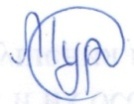 Начальник Отдела образования и воспитания                             В.В.МурзаевПриложение №1Требования к организации и проведению муниципального этапа всероссийской олимпиады школьниковПриложение 2Порядок проведения муниципального этапа олимпиады школьниковЗадания высылаются в общеобразовательные организации в день проведения Олимпиады с 8.00ч. Ответственный специалист от ОО (заместитель директора по учебно-воспитательной работе):- организует распечатку заданий в соответствии с количеством участников,- выдает титульный лист, черновики, чистые листы для выполнения заданий (бумага должна быть со штампом ОО),- кодирует участников олимпиады согласно кодам от отдела образованияПроводит Олимпиаду специалист (учитель не по данному предмету). На каждой олимпиаде проводится запись офлайн в каждой аудитории. После проведения Олимпиады в течение 30-40 минут работы участников Олимпиады сканируются и направляются в Отдел образования на эл.почту ( 9278124301@mail.ru)  приложением списка участников (в списке указаны шифры) (приложение № 3) Обращаем внимание! Каждая работа должна быть в одном файле, название файла должно соответствовать шифру (например: РЯ – МЭО-7-1) ( расшифровка: РЯ-русский язык, МЭО- муниципальный этап олимпиады, 7 –класс, 1 – порядковый номер)В отделе образования и воспитания собираются все работы и в этот же день направляются на проверку на личные электронные адреса членам  предметной комиссии. Педагоги в течение дня проверяют работы и присылают председателю предметной комиссии отчет (приложение №4).  Председатель предметной комиссии собирает данные и присылает сводную информацию в таблице Excel  в Отдел образования и воспитания Сурковой И.Н. до конца рабочего дня, следующего за днем проведения олимпиады. Приложение №3Кодировка работ ОлимпиадыТаким образом, Шифр будет состоять из нескольких элементов.Например:    русский язык – РЯ-МЭО-1-7-1МОУ Николаевская СШ),  (шифр первого по списку ребенка  РЯ-МЭО-1-7-1)РЯ – предметМЭО - муниципальный этап олимпиады, 7 –класс, 1 – порядковый номер)Графикпроведения муниципального этапа всероссийской олимпиады школьников 
и региональной олимпиады по краеведению, родным 
(татарскому, чувашскому, мордовскому) языкам и литературе 
для обучающихся 7-11 классов в 2021-2022 учебном годуОБРАЗЕЦ титульного листа работы участника ОлимпиадыОтдел образования и воспитания  Администрации МО «Николаевский район»Всероссийская олимпиада школьников Муниципальный этап Олимпиадная работа по ___________________________________________(указывается предмет)        Класс ______________________Дата проведения ________________________________	Шифр работы ___________________________Отчет педагога, проверившего Олимпиадную работу(направляется председателю предметной комиссии)ФИО педагога _______________________Список участников Олимпиадыпо __________________________(указывается предмет)*Список прилагается к сканированным работам участников ОлимпиадыНаименование предметаКоличество туров, продолжиительность по классамОборудование, разрешенные материалыХимия состоит из одного тура 8 класс –  (90 минут); 9 класс – (135 минут); 10 класс – (135 минут); 11 класс –  (135 минут). Каждому участнику в начале тура олимпиады необходимо предоставить задания, периодическую систему Д.И. Менделеева, таблицу растворимости и ряд напряжения металлов. Для выполнения заданий требуются проштампованные тетради в клетку/листы бумаги формата А4, небольшой запас ручек синего (или чёрного) цвета. Английский языкПисьменный тур. Длительность письменного тура составляет:7–8 класс – 85 минут;9–11 класс – 120 минут Устный тур. Длительность устного тура составляет: 7–8 классы – не более 30 минут на пару участников (включая время на подготовку ответа и ответ участников);9–11 классы – не более 30 минут на пару участников (включая время на подготовку ответа и ответ участников). 2.2. Письменный тур. 2.2.1. Во всех аудиториях, задействованных для проведения письменного тура, должны быть часы, поскольку выполнение заданий требует контроля за временем. 2.2.2. В каждой аудитории должен быть компьютер и динамики (колонки) для прослушивания. В аудитории должна быть обеспечена хорошая акустика. Задание конкурса понимания устного текста (Listening) предоставляется в формате MP3 (аудиофайл). В каждой аудитории, где проводится конкурс, на рабочем столе компьютера должен быть необходимый файл с записью задания. Звук должен транслироваться через динамики.2.2.3. Для проведения лексико-грамматического теста (Use of English) и конкурса письменной речи (Writing) не требуется специальных технических средств. Помимо необходимого количества комплектов заданий и листов для записи ответов, в аудитории должны быть запасные ручки, запасные комплекты заданий и запасные листы для записи ответов. Для конкурса письменной речи необходима бумага для черновиков. Астрономиясостоит из одного тура 7 класс –(90 минут);8 класс –  (90 минут);9 класс –  (120 минут);10 класс –  (120 минут);11 класс –  (120 минут).циркуль, транспортир, линейку и т. п.) и непрограммируемый̆ инженерный калькуляторБиология состоит из одного тура 7-11классы  - 120 минут. карандаш, линейкиГеография состоит из двух туров 7-8 класс -90 минут9класс -120 минут10-11класс -120 минутНе требуютсяИстория  состоит из одного тура 7 класс – (90 минут);8 класс – (90 минут);9 класс – 135 минут;10-11 класс– 135 минут.Не требуютсяЛитература состоит из одного тура 7-8 класс – 3 академических часа (135 минут);9 класс – 6 академических часов (270 минут);10-11 класс – 6 академических часов (270 минут).Не требуютсяМатематика состоит из одного тура 7 класс – 3 часа 55 минут  класс – 3 часа 55 минут 9 класс – 3 часа 55 минут10 класс – 3 часа 55 минут ;11 класс – 3 часа 55 минут линейка, карандашНемецкий языкПисьменный тур. 7-8 класс – 3 академических часа 9-11 класс – 4 академических часа  Устный тур. Длительность подготовки к устному индивидуально-групповому туру составляет:7-8 класс – 1 академический час (45 минут);9-11 класс – 1 астрономический час (60 минут).Длительность групповой презентации (до 5 человек) составляет:7-8 класс – 7–9 минут;9-11 класс – 10–12 минутНе требуютсяОбществознание Длительность одного тура для 7–8 классов  (90 минут); 1.2. Длительность двух туров для 9, 10, 11 классов (120 мин)Не требуютсяОБЖТеоретический и практический туры включают выполнение участниками заданий по различным темам курса ОБЖ и проводятся отдельно  – в трёх возрастных группах – 7-8 классы, 9 класс, 10-11 класс. Длительность теоретического тура составляет на муниципальном этапе 2 академических часа (90 минут) для каждой возрастной группы. Материально-техническое обеспечение в соответствии с методическими рекомендациями по организации и проведению муниципального этапаРусский языкДлительность соревновательного тура составляет: 7  -8  классы –(120 минут); 9 -10 -11  класыс – (180 минут); Не требуютсяФизика состоит из одного тура 7 класс – 180 минут (на выполнение 4 задач); 8 класс – 180 минут (на выполнение 4 задач); 9 класс – 230 минут (на выполнение 5 задач); 10 класс – 230 минут (на выполнение 5 задач); 11 класс – 230 минут (на выполнение 5 задач).линейка, циркуль, карандаш, непрограммируемый калькуляторФизическая культура Состоит из двух видов индивидуальных испытаний участников – теоретико-методического и практического.  Продолжительность теоретико-методического испытания для всех групп участников – 45 минутМатериально-техническое обеспечение в соответствии с методическими рекомендациями по организации и проведению муниципального этапаЭкология Состоит из 1 тура9, 10-11 класс-  составляет (120 минут).линейкаРодные (мордовский и татарский) языки и литератураСостоит из одного тура7-8 классы – 90 минут;9-11 классы – 120 минут.Не требуютсяКраеведение Состоит из одного тура8-9 классы, 10-11 классы – 240 минут.Не требуютсяШифр предметаНаименование этапаНомер от ООРусский язык – РЯ -МЭОМОУ Николаевская СШ  МБОУ Канадейская СШ  МОУ Баевская СШМОУ  Барановская СШ МБОУ  Большечирклейская СШМОУ Давыдовская СШ МОУ Прасковьинская СШ  МБОУ « Славкинская СШ»- МБОУ Татарско-Сайманская СШ .МОУ Тепловская СШ МОУ Ахметлейская ОШ МБОУ « Головинская ОШ»МОУ Дубровская ОШ  МОУ Никулинская ОШ.Математика - ММЭОМОУ Николаевская СШ  МБОУ Канадейская СШ  МОУ Баевская СШМОУ  Барановская СШ МБОУ  Большечирклейская СШМОУ Давыдовская СШ МОУ Прасковьинская СШ  МБОУ « Славкинская СШ»- МБОУ Татарско-Сайманская СШ .МОУ Тепловская СШ МОУ Ахметлейская ОШ МБОУ « Головинская ОШ»МОУ Дубровская ОШ  МОУ Никулинская ОШ.Химия - ХМЭОМОУ Николаевская СШ  МБОУ Канадейская СШ  МОУ Баевская СШМОУ  Барановская СШ МБОУ  Большечирклейская СШМОУ Давыдовская СШ МОУ Прасковьинская СШ  МБОУ « Славкинская СШ»- МБОУ Татарско-Сайманская СШ .МОУ Тепловская СШ МОУ Ахметлейская ОШ МБОУ « Головинская ОШ»МОУ Дубровская ОШ  МОУ Никулинская ОШ.География - ГМЭОМОУ Николаевская СШ  МБОУ Канадейская СШ  МОУ Баевская СШМОУ  Барановская СШ МБОУ  Большечирклейская СШМОУ Давыдовская СШ МОУ Прасковьинская СШ  МБОУ « Славкинская СШ»- МБОУ Татарско-Сайманская СШ .МОУ Тепловская СШ МОУ Ахметлейская ОШ МБОУ « Головинская ОШ»МОУ Дубровская ОШ  МОУ Никулинская ОШ.Информатика и ИКТ – ИНФ МЭОМОУ Николаевская СШ  МБОУ Канадейская СШ  МОУ Баевская СШМОУ  Барановская СШ МБОУ  Большечирклейская СШМОУ Давыдовская СШ МОУ Прасковьинская СШ  МБОУ « Славкинская СШ»- МБОУ Татарско-Сайманская СШ .МОУ Тепловская СШ МОУ Ахметлейская ОШ МБОУ « Головинская ОШ»МОУ Дубровская ОШ  МОУ Никулинская ОШ.ОБЖ (основы  безопасности жизнедеятельности) - ОБЖМЭОМОУ Николаевская СШ  МБОУ Канадейская СШ  МОУ Баевская СШМОУ  Барановская СШ МБОУ  Большечирклейская СШМОУ Давыдовская СШ МОУ Прасковьинская СШ  МБОУ « Славкинская СШ»- МБОУ Татарско-Сайманская СШ .МОУ Тепловская СШ МОУ Ахметлейская ОШ МБОУ « Головинская ОШ»МОУ Дубровская ОШ  МОУ Никулинская ОШ.Родные (татарский) язык и литература - РЯ и ТЛМЭОМОУ Николаевская СШ  МБОУ Канадейская СШ  МОУ Баевская СШМОУ  Барановская СШ МБОУ  Большечирклейская СШМОУ Давыдовская СШ МОУ Прасковьинская СШ  МБОУ « Славкинская СШ»- МБОУ Татарско-Сайманская СШ .МОУ Тепловская СШ МОУ Ахметлейская ОШ МБОУ « Головинская ОШ»МОУ Дубровская ОШ  МОУ Никулинская ОШ.Биология - БМЭОМОУ Николаевская СШ  МБОУ Канадейская СШ  МОУ Баевская СШМОУ  Барановская СШ МБОУ  Большечирклейская СШМОУ Давыдовская СШ МОУ Прасковьинская СШ  МБОУ « Славкинская СШ»- МБОУ Татарско-Сайманская СШ .МОУ Тепловская СШ МОУ Ахметлейская ОШ МБОУ « Головинская ОШ»МОУ Дубровская ОШ  МОУ Никулинская ОШ.Английский язык - АЯМЭОМОУ Николаевская СШ  МБОУ Канадейская СШ  МОУ Баевская СШМОУ  Барановская СШ МБОУ  Большечирклейская СШМОУ Давыдовская СШ МОУ Прасковьинская СШ  МБОУ « Славкинская СШ»- МБОУ Татарско-Сайманская СШ .МОУ Тепловская СШ МОУ Ахметлейская ОШ МБОУ « Головинская ОШ»МОУ Дубровская ОШ  МОУ Никулинская ОШ.Литература - ЛМЭОМОУ Николаевская СШ  МБОУ Канадейская СШ  МОУ Баевская СШМОУ  Барановская СШ МБОУ  Большечирклейская СШМОУ Давыдовская СШ МОУ Прасковьинская СШ  МБОУ « Славкинская СШ»- МБОУ Татарско-Сайманская СШ .МОУ Тепловская СШ МОУ Ахметлейская ОШ МБОУ « Головинская ОШ»МОУ Дубровская ОШ  МОУ Никулинская ОШ.История - ИМЭОМОУ Николаевская СШ  МБОУ Канадейская СШ  МОУ Баевская СШМОУ  Барановская СШ МБОУ  Большечирклейская СШМОУ Давыдовская СШ МОУ Прасковьинская СШ  МБОУ « Славкинская СШ»- МБОУ Татарско-Сайманская СШ .МОУ Тепловская СШ МОУ Ахметлейская ОШ МБОУ « Головинская ОШ»МОУ Дубровская ОШ  МОУ Никулинская ОШ.Экология - ЭкологияМЭОМОУ Николаевская СШ  МБОУ Канадейская СШ  МОУ Баевская СШМОУ  Барановская СШ МБОУ  Большечирклейская СШМОУ Давыдовская СШ МОУ Прасковьинская СШ  МБОУ « Славкинская СШ»- МБОУ Татарско-Сайманская СШ .МОУ Тепловская СШ МОУ Ахметлейская ОШ МБОУ « Головинская ОШ»МОУ Дубровская ОШ  МОУ Никулинская ОШ.Технология (девочки) – ТДТехнология (мальчики) - ТММЭОМОУ Николаевская СШ  МБОУ Канадейская СШ  МОУ Баевская СШМОУ  Барановская СШ МБОУ  Большечирклейская СШМОУ Давыдовская СШ МОУ Прасковьинская СШ  МБОУ « Славкинская СШ»- МБОУ Татарско-Сайманская СШ .МОУ Тепловская СШ МОУ Ахметлейская ОШ МБОУ « Головинская ОШ»МОУ Дубровская ОШ  МОУ Никулинская ОШ.Физика - ФМЭОМОУ Николаевская СШ  МБОУ Канадейская СШ  МОУ Баевская СШМОУ  Барановская СШ МБОУ  Большечирклейская СШМОУ Давыдовская СШ МОУ Прасковьинская СШ  МБОУ « Славкинская СШ»- МБОУ Татарско-Сайманская СШ .МОУ Тепловская СШ МОУ Ахметлейская ОШ МБОУ « Головинская ОШ»МОУ Дубровская ОШ  МОУ Никулинская ОШ.Обществознание - ОМЭОМОУ Николаевская СШ  МБОУ Канадейская СШ  МОУ Баевская СШМОУ  Барановская СШ МБОУ  Большечирклейская СШМОУ Давыдовская СШ МОУ Прасковьинская СШ  МБОУ « Славкинская СШ»- МБОУ Татарско-Сайманская СШ .МОУ Тепловская СШ МОУ Ахметлейская ОШ МБОУ « Головинская ОШ»МОУ Дубровская ОШ  МОУ Никулинская ОШ.Физическая культура – ФК МЭОМОУ Николаевская СШ  МБОУ Канадейская СШ  МОУ Баевская СШМОУ  Барановская СШ МБОУ  Большечирклейская СШМОУ Давыдовская СШ МОУ Прасковьинская СШ  МБОУ « Славкинская СШ»- МБОУ Татарско-Сайманская СШ .МОУ Тепловская СШ МОУ Ахметлейская ОШ МБОУ « Головинская ОШ»МОУ Дубровская ОШ  МОУ Никулинская ОШ.Немецкий язык - НЯМЭОМОУ Николаевская СШ  МБОУ Канадейская СШ  МОУ Баевская СШМОУ  Барановская СШ МБОУ  Большечирклейская СШМОУ Давыдовская СШ МОУ Прасковьинская СШ  МБОУ « Славкинская СШ»- МБОУ Татарско-Сайманская СШ .МОУ Тепловская СШ МОУ Ахметлейская ОШ МБОУ « Головинская ОШ»МОУ Дубровская ОШ  МОУ Никулинская ОШ.Астрономия - АМЭОМОУ Николаевская СШ  МБОУ Канадейская СШ  МОУ Баевская СШМОУ  Барановская СШ МБОУ  Большечирклейская СШМОУ Давыдовская СШ МОУ Прасковьинская СШ  МБОУ « Славкинская СШ»- МБОУ Татарско-Сайманская СШ .МОУ Тепловская СШ МОУ Ахметлейская ОШ МБОУ « Головинская ОШ»МОУ Дубровская ОШ  МОУ Никулинская ОШ.Краеведение  - КМЭОМОУ Николаевская СШ  МБОУ Канадейская СШ  МОУ Баевская СШМОУ  Барановская СШ МБОУ  Большечирклейская СШМОУ Давыдовская СШ МОУ Прасковьинская СШ  МБОУ « Славкинская СШ»- МБОУ Татарско-Сайманская СШ .МОУ Тепловская СШ МОУ Ахметлейская ОШ МБОУ « Головинская ОШ»МОУ Дубровская ОШ  МОУ Никулинская ОШ.№ п/пНаименование общеобразовательного предметаДата проведенияПоследний день предоставления результатов по итогам МЭ ВсОШ региональному координатору ВсОШ*12341Химия15 ноября25 ноября2Право16 ноября26 ноября3Обществознание17 ноября27 ноября4Экология18 ноября28 ноября5История19 ноября29 ноября6Физика20 ноября30 ноября7География 22 ноября2 декабря8Математика23 ноября3 декабря9Искусство (МХК)24 ноября4 декабря10Английский язык25 ноября5 декабря11Технология 26 ноября6 декабря12Биология27 ноября7 декабря13Астрономия29 ноября9 декабря14Основы безопасности жизнедеятельности30 ноября10 декабря15Информатика2 декабря12 декабря16Немецкий язык3 декабря13 декабря17Французский язык4 декабря14 декабря18Родной (татарский, чувашский, мордовский) язык и литература4 декабря14 декабря19Физическая культура6,7 декабря17 декабря20Краеведение8 декабря18 декабря21Экономика8 декабря18 декабря22Литература9 декабря19 декабря23Русский язык10 декабря19 декабряПредметКласс (литер указывается обязательно, пишется с заглавной буквы)Шифр работыМаксимальный баллНабранный баллСтатус (победитель, призёр, участник) ПримерБиология6Б-МЭО-1-16526участник№ п/пФ.И.О. участника (полностью)Дата рожденияОбразовательная организацияКлассШифр работыФИО учителя (полностью)Иванова Татьяна Ивановна05.05.2007МОУ  Николаевская СШ7РЯ-МЭО-1-7-1